Notes for video 6.3.: http://tinyurl.com/rr480/video/hypothesis  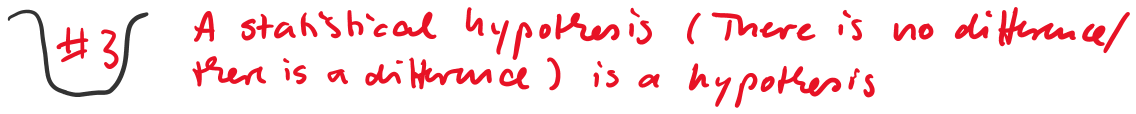 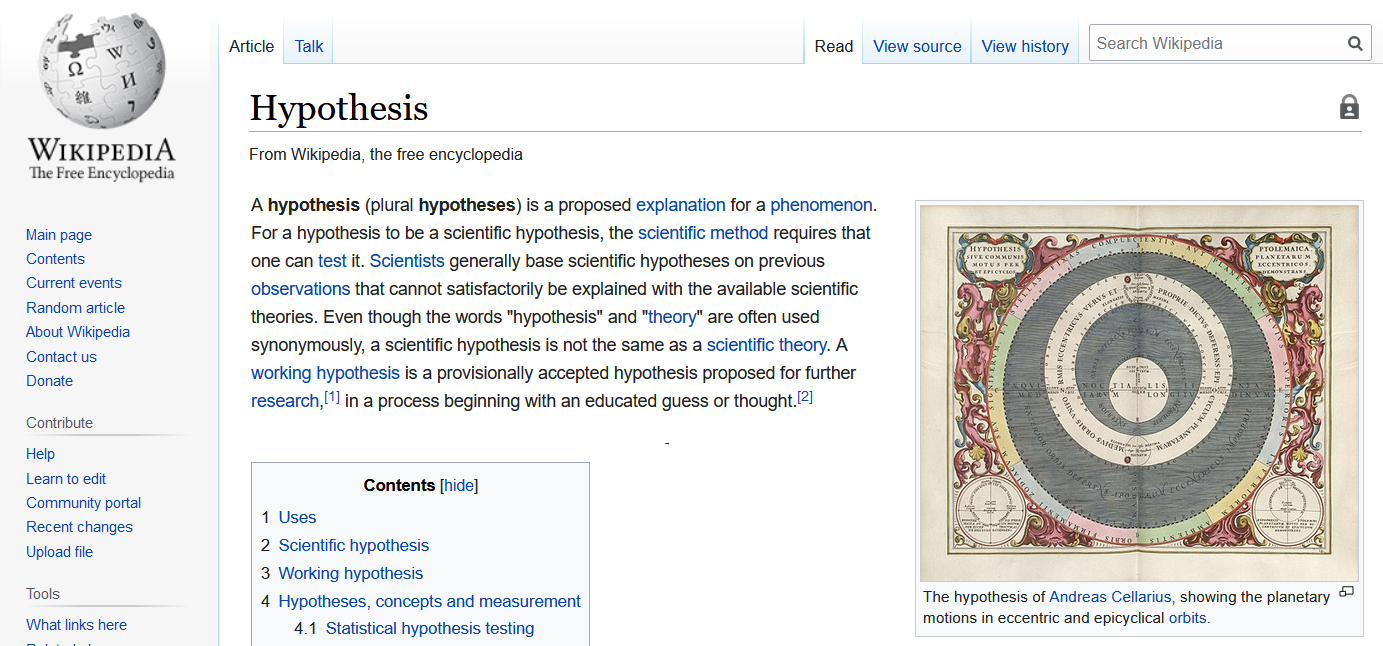 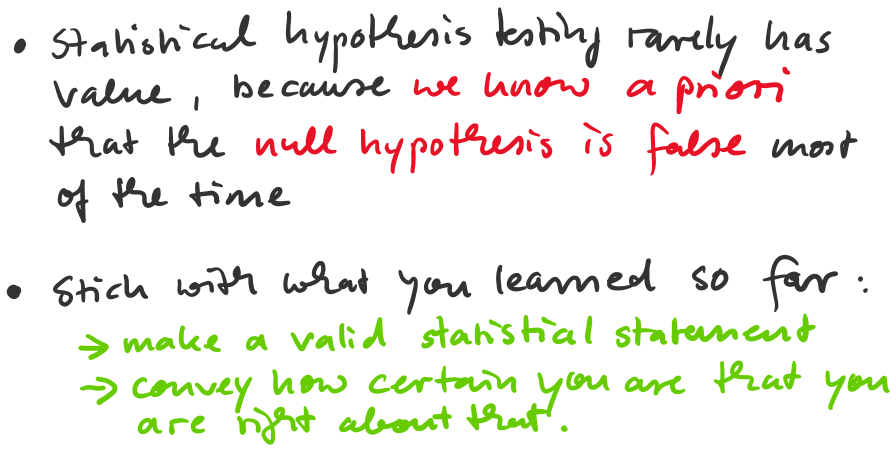 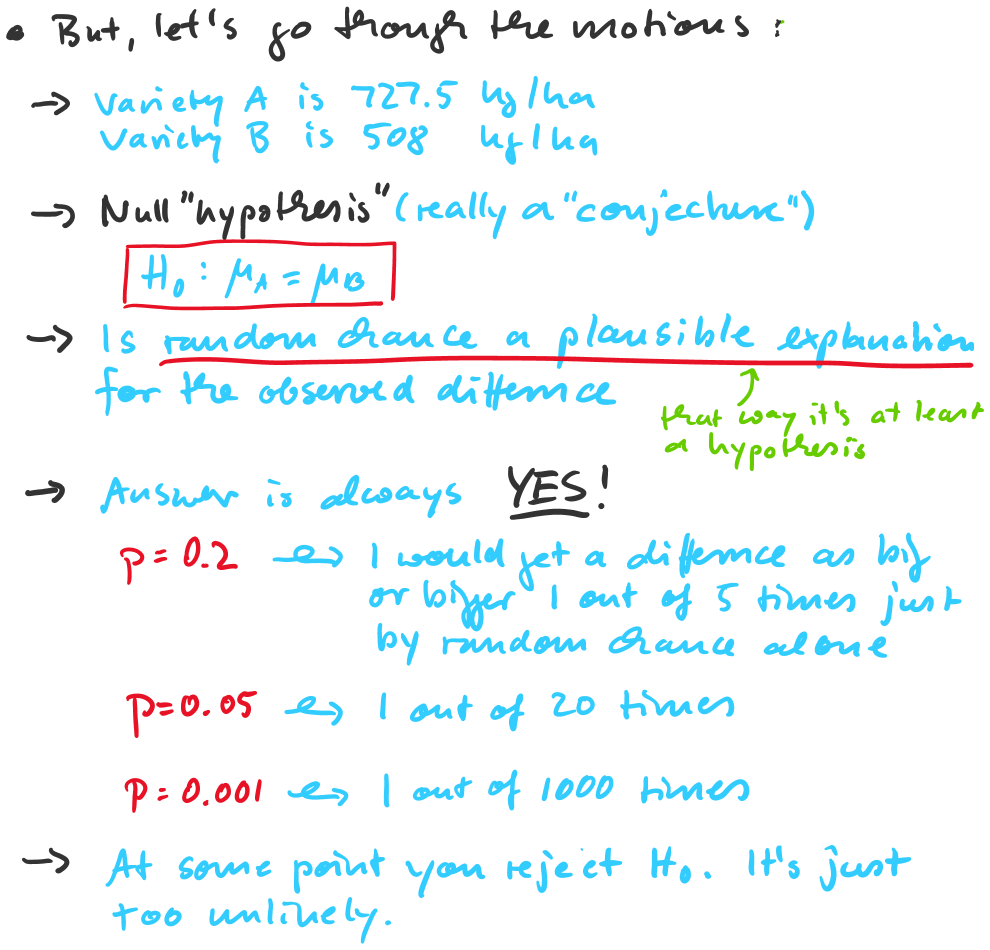 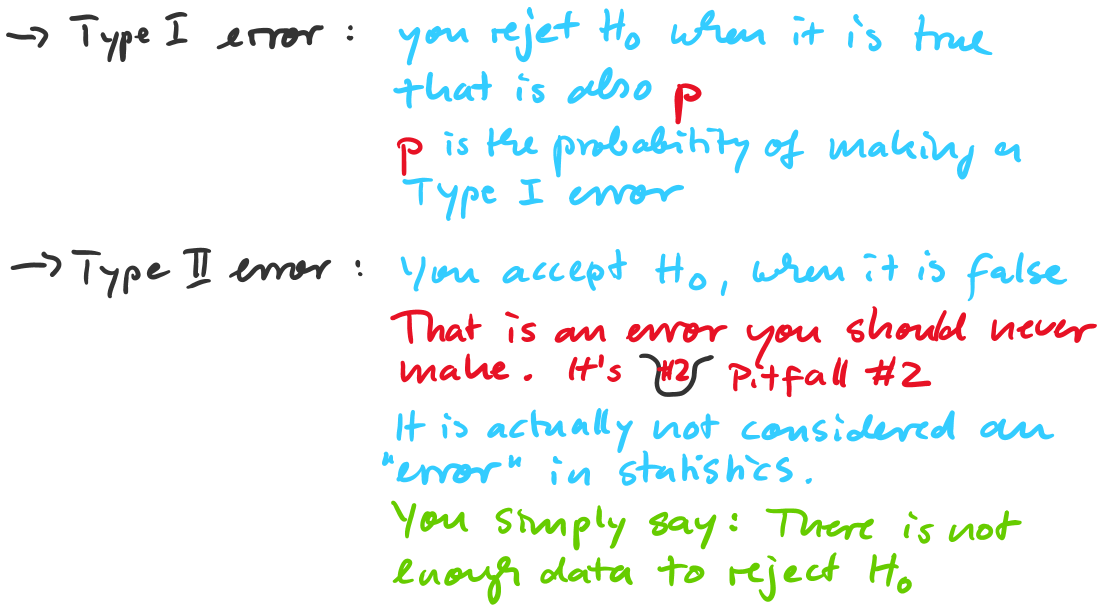 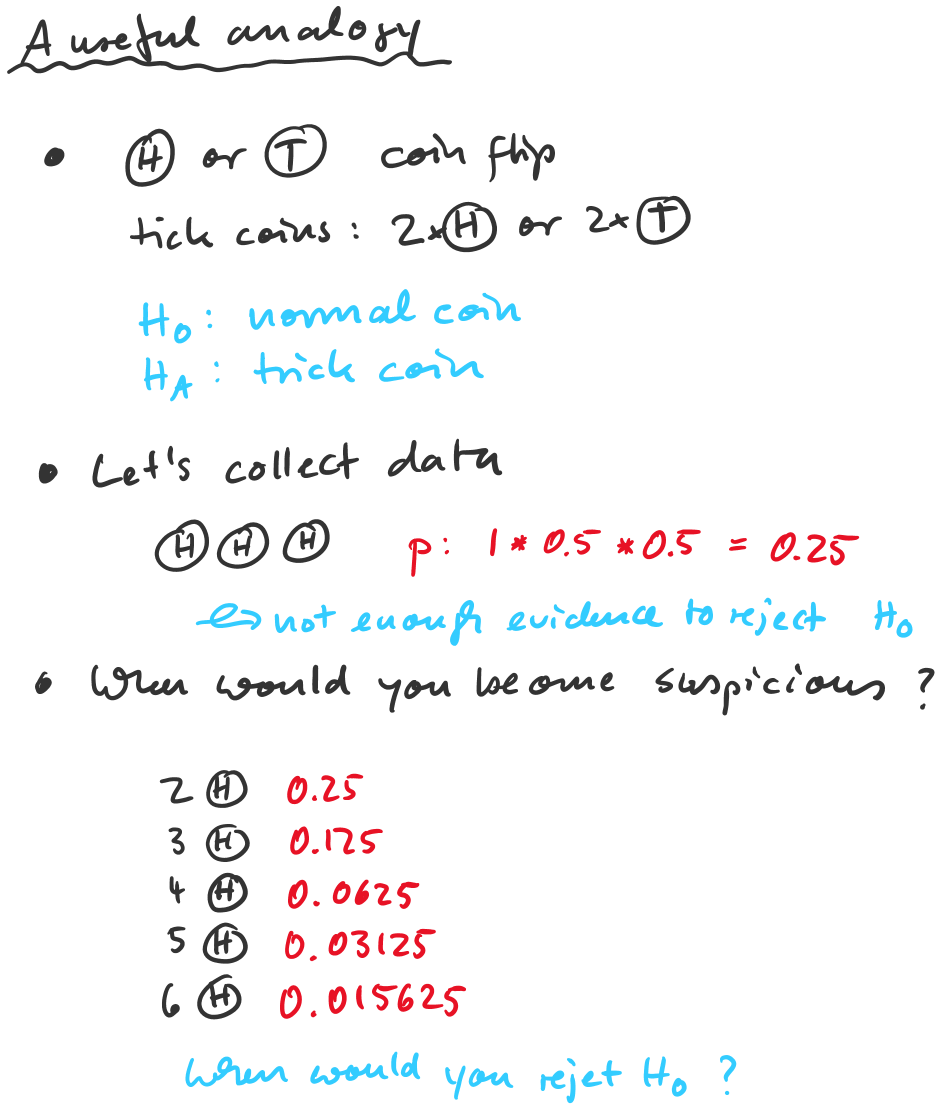 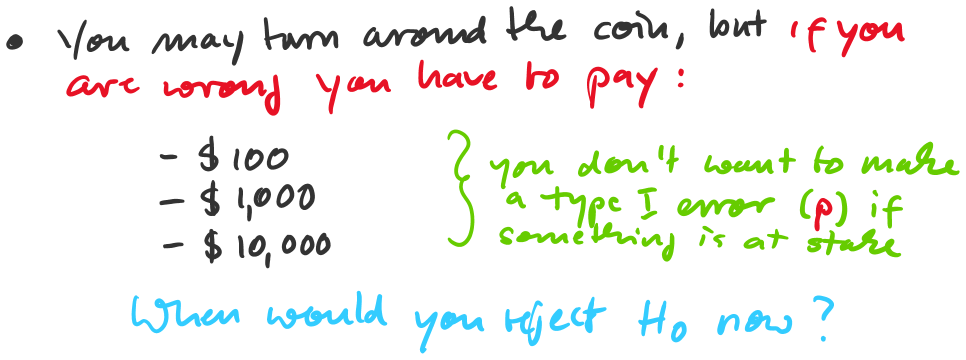 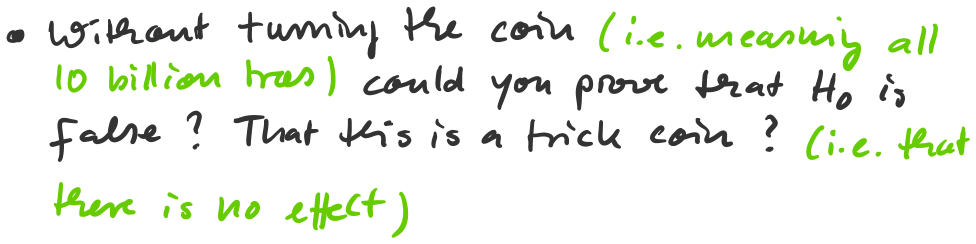 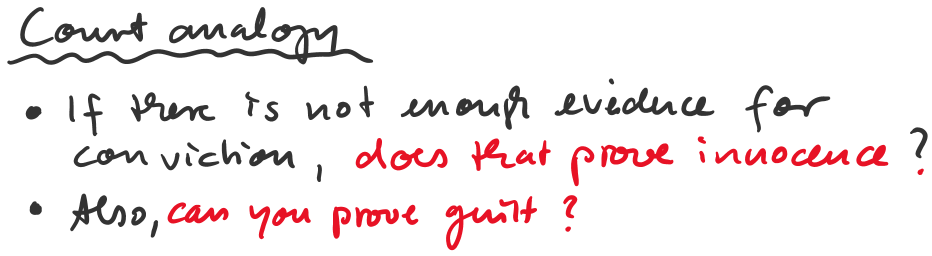 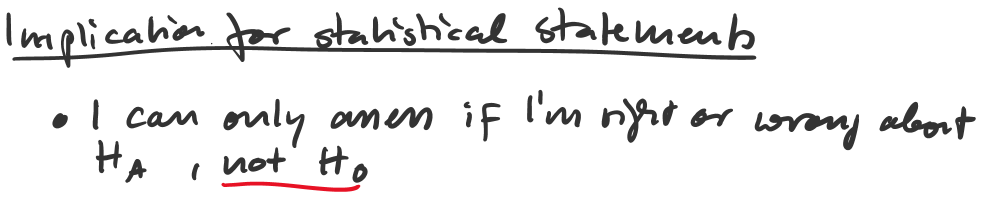 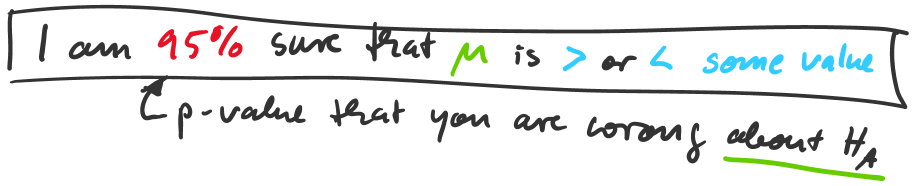 